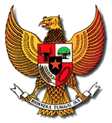 LEMBARAN NEGARA REPUBLIK INDONESIAPERATURAN PEMERINTAH REPUBLIK INDONESIA NOMOR 11 TAHUN 2011TENTANGPERUBAHAN KETIGABELAS ATASPERATURAN PEMERINTAH NOMOR 7 TAHUN 1977 TENTANG PERATURAN GAJI PEGAWAI NEGERI SIPILDENGAN RAHMAT TUHAN YANG MAHA ESA PRESIDEN REPUBLIK INDONESIA,Menimbang:	a.	bahwa dalam rangka meningkatkan daya guna dan hasil guna serta kesejahteraan Pegawai Negeri Sipil, perlu  mengubah  gaji  pokok  Pegawai  Negeri  Sipil  sebagaimana  diatur  dalam  Peraturan  Pemerintah Nomor 25 Tahun 2010 tentang Perubahan Keduabelas Atas Peraturan Pemerintah Nomor 7 Tahun 1977 tentang Peraturan Gaji Pegawai Negeri Sipil;	b.	bahwa berdasarkan pertimbangan sebagaimana dimaksud dalam huruf a, perlu menetapkan Peraturan Pemerintah tentang Perubahan Ketigabelas Atas Peraturan Pemerintah Nomor 7 Tahun 1977 tentang Peraturan Gaji Pegawai Negeri Sipil;Mengingat:	1.	Pasal 5 ayat (2) Undang-Undang Dasar Negara Republik Indonesia Tahun 1945;	2.	Undang-Undang Nomor 8 Tahun 1974 tentang Pokok-Pokok Kepegawaian (Lembaran Negara Republik Indonesia Tahun 1974 Nomor 55, Tambahan Lembaran Negara Republik Indonesia Nomor 3041) sebagaimana telah diubah dengan Undang-Undang Tahun 1999 Nomor 43 (Lembaran Negara Republik Indonesia Tahun 1999 Nomor 169, Tambahan Lembaran Negara Republik Indonesia Nomor 3890);	3.	Peraturan Pemerintah Nomor 7 Tahun 1977 tentang Peraturan Gaji Pegawai Negeri Sipil (Lembaran Negara Republik Indonesia Tahun 1977 Nomor 11, Tambahan Lembaran Negara Republik Indonesia Nomor 3098) sebagaimana telah duabelas kali diubah terakhir dengan Peraturan Pemerintah Tahun 2010 Nomor 25 (Lembaran Negara Republik Indonesia Tahun 2010 Nomor 31);MEMUTUSKAN:Menetapkan:		PERATURAN PEMERINTAH TENTANG PERUBAHAN KETIGABELAS ATAS PERATURAN PEMERINTAH NOMOR 7 TAHUN 1977 TENTANG PERATURAN GAJI PEGAWAI NEGERI SIPIL.Pasal I1.	Mengubah Lampiran II Peraturan Pemerintah Nomor 7 Tahun 1977 tentang Peraturan Gaji Pegawai Negeri Sipil (Lembaran Negara Republik Indonesia Tahun 1977 Nomor 11, Tambahan Lembaran Negara Republik Indonesia Nomor 3098) sebagaimana telah duabelas kali diubah dengan Peraturan Pemerintah:
a.	Nomor 13 Tahun 1980 (Lembaran Negara Republik Indonesia Tahun 1980 Nomor 21, Tambahan Lembaran Negara Republik Indonesia Nomor 3162);b.	Nomor 15 Tahun 1985 (Lembaran Negara Republik Indonesia Tahun 1985 Nomor 21);c.	Nomor 51 Tahun 1992 (Lembaran Negara Republik Indonesia Tahun 1992 Nomor 90);d.	Nomor 15 Tahun 1993 (Lembaran Negara Republik Indonesia Tahun 1993 Nomor 21);e.	Nomor 6 Tahun 1997 (Lembaran Negara Republik Indonesia Tahun 1997 Nomor 19);f.	Nomor 26 Tahun 2001 (Lembaran Negara Republik Indonesia Tahun 2001 Nomor 49);g.	Nomor 11 Tahun 2003 (Lembaran Negara Republik Indonesia Tahun 2003 Nomor 17);h.	Nomor 66 Tahun 2005 (Lembaran Negara Republik Indonesia Tahun 2005 Nomor 151);i.	Nomor 9 Tahun 2007 (Lembaran Negara Republik Indonesia Tahun 2007 Nomor 25);j.	Nomor 10 Tahun 2008 (Lembaran Negara Republik Indonesia Tahun 2008 Nomor 23);k.	Nomor 8 Tahun 2009 (Lembaran Negara Republik Indonesia Tahun 2009 Nomor 21); dan l.	Nomor 25 Tahun 2010 (Lembaran Negara Republik Indonesia Tahun 2010 Nomor 31), sehingga menjadi sebagaimana tercantum dalam Lampiran Peraturan Pemerintah ini.2.	Ketentuan sebagaimana dimaksud pada angka 1 berlaku sejak tanggal 1 Januari 2011.Pasal IIPeraturan Pemerintah ini mulai berlaku pada tanggal diundangkan.Agar setiap orang mengetahuinya, memerintahkan pengundangan Peraturan Pemerintah ini dengan penempatannya dalam Lembaran Negara Republik Indonesia.Ditetapkan di Jakartapada tanggal 16 Februari 2011PRESIDEN REPUBLIK INDONESIADR. H. SUSILO BAMBANG YUDHOYONODiundangkan di Jakartapada tanggal 16 Februari 2011MENTERI HUKUM DAN HAK ASASI MANUSIA REPUBLIK INDONESIA,PATRIALIS AKBARLampiran:DAFTAR GAJI POKOK PEGAWAI NEGERI SIPIL